Q-F447Dodavatel: Cerea, a.s.se sídlem v Pardubicích, Dělnická 384, PSČ: 531 	V Pardubicích dne 12. 4. 2018	IČO: 46504940DIČ:CZ46504940 	Za dodavatele převzal:	Odběratel:Ing. Josef Hlaváček                                                                        Střední škola zemědělská na základě pověření ze dne 15.3.2017                                        a Vyšší odborná škola Chrudim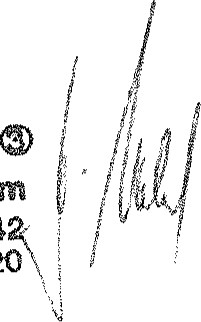 537 60 Chrudim, Poděbradovi 84 iöo: 75075920 DIČ: cz750759?.o tel.'. 409 320 207, 4B9 620 363@ Dokument je majetkem Cerea, a, s.. Pořizování kopií bez souhlasu oprávněného zástupce této organizace je zakázáno.Alena ŠtěpánováAhoj.-------- Původní zpráva --------Předmět: Objednávka na aplikační služby CEREA Dašice - SZEŠ Chrudim Datum: 2018-04-18 10:17Odesílatel: Michkova Helena CEREA Khelena.michkova@cerea.cz»Adresát: Hlavacek Josef CEREA Kjosef.hlavacek@cerea.cz»Kopie:  «pravda@szes-chrudim.cz»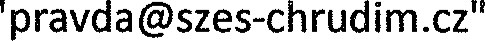 Dobrý den, v příloze zasílám objednávku (opravený datum).S pozdravem HELENA MICHKOVÁprovozní účetníDĚLNICKÁ 384 | 531 25 PARDUBICE - APLIKACE DAŠICEMOB. TEL. +420 724 234 369Email: helena.michkova@cerea.cz LIJhttp: www.cerea.cz 121Tento e-mail a jakékoliv k němu připojené dokumenty mohou být důvěrné a jsou určeny pouze jeho adresátům.Jestliže jste obdržel(a) tento e-mail omylem, informujte laskavě neprodleně jeho odesílatele. Obsah tohoto emailu i s přílohami a jeho kopie vymažte ze svého systému.Nejste-li zamýšleným adresátem tohoto emailu, nejste oprávněni tento email jakkoliv užívat, rozšiřovat, kopírovat či zveřejňovat.Odesílatel e-mailu neodpovídá za eventuální škodu způsobenou modifikacemi či zpožděním přenosu e-mailu.V případě, že je tento e-mail součástí obchodního jednání:vyhrazuje si odesílatel právo ukončit kdykoliv jednání o uzavření smlouvy, a to z jakéhokoliv důvodu i bez uvedení důvodu.a obsahuje-li nabídku, je adresát oprávněn nabídku bezodkladně přijmout; Odesílatel tohoto e-mailu (nabídky) vylučuje přijetí nabídky ze strany příjemce s dodatkem či odchylkou.trvá odesílatel na tom, že příslušná smlouva je uzavřena teprve výslovným dosažením shody na všech jejích náležitostech.LStranalObjednávka č.06/2018Platí jako návrh smlouvy . Potvrzením  objednávky se uzavírá smlouva o smluvních podmínkách v objednávce obsažených.Platí jako návrh smlouvy . Potvrzením  objednávky se uzavírá smlouva o smluvních podmínkách v objednávce obsažených.Bankovní spojení: KB 3308-561/0100Bankovní spojení: KB 3308-561/0100Objednavatel: Střední škola zemědělská a Vyšší odborná škola Chrudim Poděbradova 842, ChrudimIČO 75075920DIČ CZ75075920Objednavatel: Střední škola zemědělská a Vyšší odborná škola Chrudim Poděbradova 842, ChrudimIČO 75075920DIČ CZ75075920Objednavatel: Střední škola zemědělská a Vyšší odborná škola Chrudim Poděbradova 842, ChrudimIČO 75075920DIČ CZ75075920Objednáváme u Vás :Aplikace průmyslových hnojiv	dle potřeby	500,- Kč/ haAplikace dolom. vápence	dle potřeby	500,- Kč / ha	Dolomitický vápenec	dle potřeby	900,- Kč/tPlečkování kukuřice s aplikací DAMu	dle potřeby	700,- Kč/ haPlečkování cukrovky	dle potřeby	700 Kč/ haVeškeré ceny jsou uvedeny včetně PHMObjednáváme u Vás :Aplikace průmyslových hnojiv	dle potřeby	500,- Kč/ haAplikace dolom. vápence	dle potřeby	500,- Kč / ha	Dolomitický vápenec	dle potřeby	900,- Kč/tPlečkování kukuřice s aplikací DAMu	dle potřeby	700,- Kč/ haPlečkování cukrovky	dle potřeby	700 Kč/ haVeškeré ceny jsou uvedeny včetně PHMObjednáváme u Vás :Aplikace průmyslových hnojiv	dle potřeby	500,- Kč/ haAplikace dolom. vápence	dle potřeby	500,- Kč / ha	Dolomitický vápenec	dle potřeby	900,- Kč/tPlečkování kukuřice s aplikací DAMu	dle potřeby	700,- Kč/ haPlečkování cukrovky	dle potřeby	700 Kč/ haVeškeré ceny jsou uvedeny včetně PHMDodací lhůta:	Splatnost	31.10.2018	Splatnost	31.10.2018Dodávku účtujte: dle razítkaV d. 1 I Rev. OStrana 1 z 1Od:pravda «pravda@szes-chrudim.cz»Odesláno:18. dubna 2018 13:34Komu:stepanova@szes-chrudim.czPředmět:Fwd: Objednávka na aplikační služby CEREA Dašice - SuŠ ChrudimPřílohy:Příloha bez názvu_ 00011.doc; smime.p7s